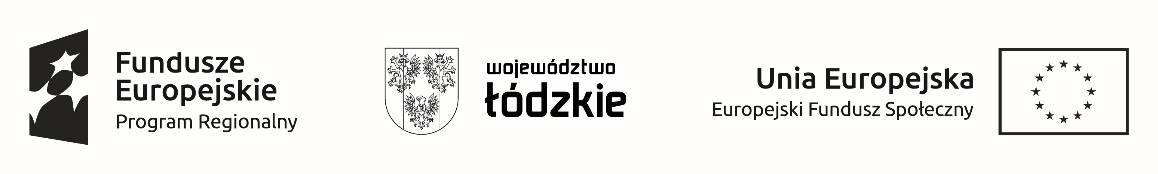                                                                                                                                          Załącznik Nr 3  do                                                                                                                                   formularza  ofertowegoDane osoby bezpośrednio realizującej zamówieniewraz z informacjami na temat jej kwalifikacji zawodowych, doświadczenia i wykształcenia	     							..................................................................................... 								(podpis Wykonawcy)Lp.Imię i nazwiskoKwalifikacje zawodoweDoświadczenieWykształcenie